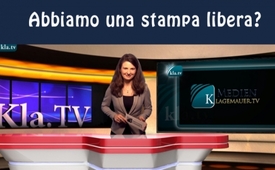 Abbiamo una stampa libera?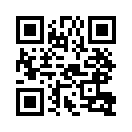 Già nel 1880 John Swinton, il caporedattore del New York Times, rispose a questa domanda dicendo: “Oggi in America non c’è nulla che possa essere descritto come una stampa indipendente. Voi lo sapete, e io lo so. Non c'è nessuno tra voi che osi scrivere la sua opinione onesta, e se la scrive, sa in anticipo che non verrà mai stampata. (…) ”Già nel 1880 John Swinton, il caporedattore del New York Times, rispose a questa domanda dicendo:

“Oggi in America non c’è nulla che possa essere descritto come una stampa indipendente. Loro lo sanno e io lo so. Non c’è nessuno tra loro che osi scrivere la sua opinione onesta, e se la scrive sapeva in anticipo che non sarebbe mai stata pubblicata. Sono pagato ogni settimana per aver mantenuto la mia sincera convinzione fuori dal giornale a cui sono collegato (...). Se dovessi permettermi di pubblicare la mia opinione onesta in un numero del mio giornale, non ci vorrebbero 24 ore, e perderei il mio lavoro. Il business dei giornalisti è distruggere la verità, mentire liberamente, falsificare, strisciare ai piedi del mammona e vendere il nostro paese e il suo popolo per il pane quotidiano. (....) Siamo gli strumenti e i vassalli dei ricchi dietro la scena. Siamo le marionette, loro tirano le corde e noi balliamo (...).”

Tutt'oggi la situazione è sempre la stessa, per questo abbiamo bisogno di canali alternativi con notizie non censurate, come Kla.TV, che ci danno la possibilità di farci una propria opinione.di mr.Fonti:Libro in tedesco di Daniel Prinz: “Wenn das die Deutschen wüssten…” (ndt. “Se lo sapessero i tedeschi...”) pagg. 195/196Anche questo potrebbe interessarti:---Kla.TV – Le altre notizie ... libere – indipendenti – senza censura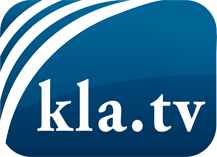 ciò che i media non dovrebbero tacerecose poco sentite, dal popolo, per il popoloinformazioni immancabili in oltre 70 lingue www.kla.tv/itResta sintonizzato!Abbonamento gratuito alla circolare con le ultime notizie: www.kla.tv/abo-itInformazioni per la sicurezza:Purtroppo le voci dissenzienti vengono censurate e soppresse sempre di più. Finché non riportiamo in linea con gli interessi e le ideologie della stampa del sistema, dobbiamo aspettarci che in ogni momento si cerchino pretesti per bloccare o danneggiare Kla.TV.Quindi collegati oggi stesso nella nostra rete indipendente da internet!
Clicca qui: www.kla.tv/vernetzung&lang=itLicenza:    Licenza Creative Commons con attribuzione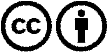 È benvenuta la distribuzione e la rielaborazione con attribuzione! Tuttavia, il materiale non può essere presentato fuori dal suo contesto. È vietato l'utilizzo senza autorizzazione per le istituzioni finanziate con denaro pubblico (Canone Televisivo in Italia, Serafe, GEZ, ecc.). Le violazioni possono essere perseguite penalmente.